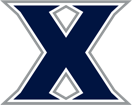 Xavier University3800 Victory PkwyCincinnati, OH 45207Xavier University3800 Victory PkwyCincinnati, OH 45207Xavier University3800 Victory PkwyCincinnati, OH 45207Xavier University3800 Victory PkwyCincinnati, OH 45207Xavier University3800 Victory PkwyCincinnati, OH 45207Xavier University3800 Victory PkwyCincinnati, OH 45207Xavier University3800 Victory PkwyCincinnati, OH 45207Xavier University3800 Victory PkwyCincinnati, OH 45207Xavier University3800 Victory PkwyCincinnati, OH 45207Xavier University3800 Victory PkwyCincinnati, OH 45207Xavier University3800 Victory PkwyCincinnati, OH 45207Xavier University3800 Victory PkwyCincinnati, OH 45207Xavier University3800 Victory PkwyCincinnati, OH 45207Xavier University3800 Victory PkwyCincinnati, OH 45207Xavier University3800 Victory PkwyCincinnati, OH 45207Xavier University3800 Victory PkwyCincinnati, OH 45207Xavier University3800 Victory PkwyCincinnati, OH 45207Xavier University3800 Victory PkwyCincinnati, OH 45207Xavier University3800 Victory PkwyCincinnati, OH 45207Xavier University3800 Victory PkwyCincinnati, OH 45207Xavier University3800 Victory PkwyCincinnati, OH 45207Xavier University3800 Victory PkwyCincinnati, OH 45207Xavier University3800 Victory PkwyCincinnati, OH 45207Xavier University3800 Victory PkwyCincinnati, OH 45207Xavier University3800 Victory PkwyCincinnati, OH 45207Xavier University3800 Victory PkwyCincinnati, OH 45207Xavier University3800 Victory PkwyCincinnati, OH 45207Xavier University3800 Victory PkwyCincinnati, OH 45207Xavier University3800 Victory PkwyCincinnati, OH 45207Xavier University3800 Victory PkwyCincinnati, OH 45207Xavier University3800 Victory PkwyCincinnati, OH 45207Xavier University3800 Victory PkwyCincinnati, OH 45207Xavier University3800 Victory PkwyCincinnati, OH 45207Xavier University3800 Victory PkwyCincinnati, OH 45207Xavier University3800 Victory PkwyCincinnati, OH 45207Xavier University3800 Victory PkwyCincinnati, OH 45207Xavier University3800 Victory PkwyCincinnati, OH 45207Xavier University3800 Victory PkwyCincinnati, OH 45207Xavier University3800 Victory PkwyCincinnati, OH 45207Xavier University3800 Victory PkwyCincinnati, OH 45207Xavier University3800 Victory PkwyCincinnati, OH 45207Xavier University3800 Victory PkwyCincinnati, OH 45207Xavier University3800 Victory PkwyCincinnati, OH 45207Xavier University3800 Victory PkwyCincinnati, OH 45207Xavier University3800 Victory PkwyCincinnati, OH 45207Xavier University3800 Victory PkwyCincinnati, OH 45207Xavier University3800 Victory PkwyCincinnati, OH 45207Xavier University3800 Victory PkwyCincinnati, OH 45207Xavier University3800 Victory PkwyCincinnati, OH 45207Xavier University3800 Victory PkwyCincinnati, OH 45207Xavier University3800 Victory PkwyCincinnati, OH 45207Xavier University3800 Victory PkwyCincinnati, OH 45207Xavier University3800 Victory PkwyCincinnati, OH 45207Xavier University3800 Victory PkwyCincinnati, OH 45207Xavier University3800 Victory PkwyCincinnati, OH 45207Xavier University3800 Victory PkwyCincinnati, OH 45207Xavier University3800 Victory PkwyCincinnati, OH 45207Xavier University3800 Victory PkwyCincinnati, OH 45207Xavier University3800 Victory PkwyCincinnati, OH 45207Xavier University3800 Victory PkwyCincinnati, OH 45207Xavier University3800 Victory PkwyCincinnati, OH 45207Xavier University3800 Victory PkwyCincinnati, OH 45207Xavier University3800 Victory PkwyCincinnati, OH 45207Xavier University3800 Victory PkwyCincinnati, OH 45207Xavier University3800 Victory PkwyCincinnati, OH 45207Xavier University3800 Victory PkwyCincinnati, OH 45207Xavier University3800 Victory PkwyCincinnati, OH 45207Xavier University3800 Victory PkwyCincinnati, OH 45207Xavier University3800 Victory PkwyCincinnati, OH 45207Xavier University3800 Victory PkwyCincinnati, OH 45207Xavier University3800 Victory PkwyCincinnati, OH 45207Xavier University3800 Victory PkwyCincinnati, OH 45207Xavier University3800 Victory PkwyCincinnati, OH 45207Xavier University3800 Victory PkwyCincinnati, OH 45207Xavier University3800 Victory PkwyCincinnati, OH 45207Xavier University3800 Victory PkwyCincinnati, OH 45207Xavier University3800 Victory PkwyCincinnati, OH 45207Xavier University3800 Victory PkwyCincinnati, OH 45207Xavier University3800 Victory PkwyCincinnati, OH 45207Xavier University3800 Victory PkwyCincinnati, OH 45207